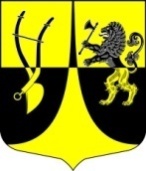 Администрация муниципального образования« Пустомержское сельское поселение»  Кингисеппского муниципального районаЛенинградской областиПОСТАНОВЛЕНИЕот 23.11.2018г.  № 465О внесении изменений в административный регламент от 05.02.2015 г. № 19 «По признанию жилых помещений пригодными (непригодными) для проживания и жилого дома, многоквартирного дома аварийным и подлежащим сносу или реконструкции»     В соответствии с Федеральным законом от 19.07.2018 года № 204-ФЗ
«О внесении изменений в Федеральный закон «Об организации предоставления государственных и муниципальных услуг» в части установления дополнительных гарантий граждан при получении государственных и муниципальных услуг», Федеральным законом от 6 октября 2003 г. № 131-ФЗ «Об общих принципах организации местного самоуправления в Российской Федерации», Уставом муниципального образования «Пустомержское сельское поселение» Кингисеппского муниципального района Ленинградской области, администрацияПОСТАНОВЛЯЕТ:Внести изменения в административный регламент от 05.02.2015 г. № 19 «По признанию жилых помещений пригодными (непригодными) для проживания и жилого дома, многоквартирного дома аварийным и подлежащим сносу или реконструкции» следующие изменения:Пункт 2.8. дополнить абзацем следующего содержания:Орган, предоставляющий муниципальную услугу, не вправе требовать от заявителя:-  «представления документов и информации, отсутствие и (или) недостоверность которых не указывались при первоначальном отказе в приеме документов, необходимых для предоставления муниципальной услуги, либо в предоставлении муниципальной услуги, за исключением следующих случаев:а) изменение требований нормативных правовых актов, касающихся предоставления муниципальной услуги, после первоначальной подачи заявления о предоставлении муниципальной услуги;б) наличие ошибок в заявлении о предоставлении муниципальной услуги и документах, поданных заявителем после первоначального отказа в приеме документов, необходимых для предоставления муниципальной услуги, либо в предоставлении муниципальной услуги и не включенных в представленный ранее комплект документов;в) истечение срока действия документов или изменение информации после первоначального отказа в приеме документов, необходимых для предоставления муниципальной услуги, либо в предоставлении муниципальной услуги;г) выявление документально подтвержденного факта (признаков) ошибочного или противоправного действия (бездействия) должностного лица администрации, муниципального служащего при первоначальном отказе в приеме документов, необходимых для предоставления муниципальной услуги, либо в предоставлении муниципальной услуги, о чем в письменном виде за подписью главы администрации, при первоначальном отказе в приеме документов, необходимых для муниципальной услуги, уведомляется заявитель, а также приносятся извинения за доставленные неудобства».1.2. Пункт 6.2. п.п. 3 читать в новой редакции:«в) требование у заявителя документов или информации либо осуществления действий, представление или осуществление которых не предусмотрено нормативными правовыми актами Российской Федерации и муниципальными нормативными правовыми актами  для предоставления муниципальной услуги»;1.3. Пункт 6.2. главы 6 дополнить абзацем 8) следующего содержания:з) требование у заявителя при предоставлении муниципальной услуги документов или информации, отсутствие и (или) недостоверность которых не указывались при первоначальном отказе в приеме документов, необходимых для предоставления муниципальной услуги, либо в предоставлении муниципальной услуги, за исключением случаев, предусмотренных пунктом 4 части 1 статьи 7 Федерального закона от 27 июля 2010 года № 210 «Об организации предоставления государственных и муниципальных услуг». 1.4. Пункт 6.8. главы 6 дополнить абзацами следующего содержания:«В случае признания жалобы подлежащей удовлетворению в ответе заявителю дается информация о действиях, осуществляемых администрацией в целях незамедлительного устранения выявленных нарушений при оказании муниципальной услуги, а также приносятся извинения за доставленные неудобства, и указывается информация о дальнейших действиях, которые необходимо совершить заявителю в целях получения муниципальной услуги.В случае признания жалобы, не подлежащей, удовлетворению в ответе заявителю даются аргументированные разъяснения о причинах принятого решения, а также информация о порядке обжалования принятого решения».	2. Настоящее постановление вступает в силу с момента его официального опубликования.	3.Контроль за исполнением настоящего постановления оставляю за собой.Глава администрации МО«Пустомержское сельское поселение» :                                 Л.И. ИвановаИсп. Иванова Ю.А. тел. 8(81375)64-435